Ai-no-Yakata Photo Contest 2024 Application requirements If you wish to enter the " Ai-no-Yakata Photo Contest 2024" (hereinafter referred to as "this contest"), which is organized by the the Aizumi Town History Museum "Ai-no-Yakata" (hereafter referred to as 'this museum'), please read these application requirements carefully and agree to them before submitting your entry. By entering this contest, you are deemed to have agreed to these application requirements.♢Application period♢FRI, 1/3/24 - WED, 8/5/24♢Exhibition period♢SAT, 1/6/24 – SUN, 30/6/24♢Voting period♢SAT, 1/6/24 – SAT, 22/6/24♢Date of result publication♢MON, 24/6/24♢Application standards♢・Photos related to Awa Ai.e.g.) Photos of this museum, indigo dyeing works, photos related to the Japan heritage site "Awa, the home of Ai", etc.・Must be unpublished.・A4 size only. Colour or black and white acceptable. Inkjet prints acceptable.・Please refrain from excessive processing. Minor colour adjustments allowed.・Framing is not required.♢How to apply♢・Please bring your prints directly to this museum or send them by post to the address below.・Please include your name, the title of the work, a description of the work, your address and a telephone number where you can be reached during the daytime. If you use a pseudonym, please indicate it.♢The address for applications♢“Ai-no-Yakata” Aizumi Town History Museum〒771-1212　172 Tokumei Maezunishi, Aizumi-cho, Itano-gun, Tokushima Tel：088-692-6317※Hours of opening is 9：00～17：00.♢ Commends♢・In principle, all entries will be exhibited at this museum. The works will be voted for by visitors to this museum and prizes will be awarded according to the number of votes received.・The winners will receive a gift of indigo dyed products.1st Prize: a set of bath towel and hand towel2nd Prize: table centerpiece3rd Prize: a set of socks.・The winners will be notified after the exhibition by delivery of the indigo dyed products.・Please note that if the information entered in the application is incomplete or uncontactable, the award will be invalidated.♢Participation prize♢Visitors who come to this museum and present their ID card will receive a participation prize. Participation prize will be an indigo-dyed product.Products are subject to change without notice.Participation prize will be distributed from SAT, 1/6/24 – SUN, 30/6/24, the same period as the exhibition period.♢Notes♢・The number of entries per person is limited to two.・The works will be displayed on a common mount that is photo frame made of paper.・Entries will not be returned in principle.・Entrants are responsible for the costs of sending their entries.・All costs incurred in the application process are to be borne by the entrant.・Entrants who under eighteen years old must obtain the consent of parents or guardians before submitting their work.・Entrants must not infringe the copyright, portrait rights or intellectual property rights of third person.・If the work includes subjects that can be identified, or if the work includes copyrighted material for which a third person has the rights, please obtain permission before submitting the work. This museum will not be held responsible for any infringement of rights or liability for damages with third person in relation to the submitted work.・If a dispute arises between an entrant and a third person in connection with an entry to this contest, the entrant shall settle the dispute at his or her own risk and expense and this museum shall not be held liable.・This museum shall not be liable for any damage incurred by the entrant or any third person in connection with the entry to this contest.・This museum reserves the right to take any necessary legal action against the entrant in the event that the entrant has caused damage to this museum by violating any of the provisions of these terms and conditions.・This museum shall not be liable for any damage caused by the use of the official website or by the suspension or inability to use the official website. ・This museum will not be liable for any damage caused by the use of the official website or the suspension or inability to use it, including, but not limited to, Instagram server downtime.・If this museum determines that an entrant is in breach of these terms and conditions, it may take such action as it deems necessary and this museum shall not be liable for any loss or damage suffered by the entrant as a result of such action.・Personal information is information that can be used to identify a specific individual, such as address, name, telephone number, e-mail address, etc. which is provided by this museum through this contest.・This museum collects personal information through this contest on the basis that the entrant provides this information voluntarily. The collection of personal information is limited to the extent necessary for the operation of this contest.・The personal information provided will only be used to the extent necessary to run this contest and will not be used for any other purpose.・The submitted photographs may be edited and processed for use in the promotion of this museum free of charge, for example on this museum's official website, official social networking services, printed matter and publicity materials. Please note that no individual notification will be given for the use of the works, so please only apply if you agree to the secondary use of your work. Please note that your name, the title of your work and a description of your work may be included in your entry.・In principle, we will not be able to respond to any enquiries about the submitted works.・The right to receive an award cannot be transferred to a third person.・This museum reserves the right to make decisions on matters not specified in these terms and conditions and the entrant shall not raise any objections or complaints to this museum.・This contest is subject to change or cancellation without notice. This museum accepts no liability for any damage caused by such changes or cancellation.・In principle, we cannot respond to enquiries about the settings of your smartphone, computer or other devices.・In principle, this museum will not be able to respond individually to any comments or enquiries received in relation to this contest.♢Prohibitions♢When entering this contest, the following actions are prohibited・Entries of photographs that do not conform to the theme of this contest.・Entries of photographs that have won awards in other competitions.・Entries of photographs that are offensive to public order and morals.・Entries of photographs that defame or slander specific individuals or groups.・Entries of photographs that may obstruct the proper operation of this contest.・Entries of photographs whose data is illegible.・Entries of photographs that have been processed, such as significant processing* (the processing that changes the facts, such as compositing or combining photos of things that should not be there), composite photographs, etc.*Processing here refers to image processing such as additions, deletions, etc., which can be an important element of photographic expression.*Subtle adjustments to color and brightness and cropping (cropping or sizing) are not included in the processing referred to here.・Acts that violate laws and regulations, or acts that solicits, forces or encourages violations of laws and regulations.・Acts that obstruct the operation of this contest.・Acts that interfere with other entrants' entries.・Acts that infringe on the honor, social trust, privacy, portrait rights, publicity rights, copyright and other intellectual property rights or other rights of others (including those stipulated by law and all those recognized by judicial precedent).・Acts that are intended for the purpose of profit-making for oneself or a third person, as well as acts aimed at preparation for such profit-making.・Discrimination or expressions relating to ethnicity, religion, race, gender, age, etc. that lead to discrimination.・Acts that associate, invite, induce or encourage suicide, self-harm, illegal drug use or other crimes.・Acts of sexual, obscene or violent expression or other acts that may cause undue discomfort.・Acts of impersonation, such as assuming another person's honor or the name of another social organization.・Acts that are offensive to public order and morals and common sense.・Acts for the purpose of political or religious activities.・Acts other similar to the above and acts deemed by this museum to be unsuitable for this contest. Ai no Yakata Photo Contest 2024 Linked Project　 Application requirementsThe following are the terms and conditions for the "Ai no Yakata Photo Contest 2024 Linked Project" (hereafter referred to as "this Project"), which is organized by this museum. Please read these application requirements carefully and agree to them before submitting your entry. By submitting your entry to the competition, you agree to these application requirements.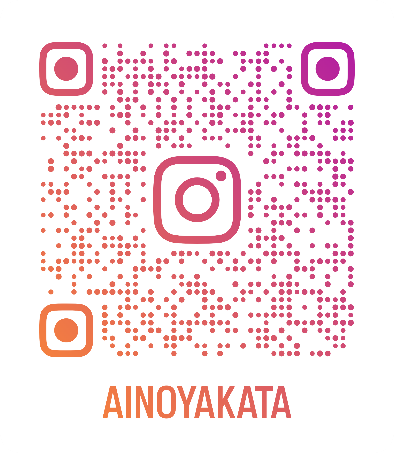 ♢Application period♢FRI, 1/3/24 - SUN, 30/6/24♢Application standards♢Photos related to Awa Ai.e.g.) Photos of this museum, indigo dyeing works, photos related to the Japan heritage site "Awa, the home of Ai", etc.♢Qualification requirements♢・Must have a public Instagram account.・If you are under 18 years of age, please apply with the consent of a parent or guardian.♢How to apply♢Please read these terms and conditions and apply via Instagram.①Follow the account of this museum②Post any photo related to Awa Ai(indigo of Awa) with the hashtag #AinoYakataPhotoContest2024 or #藍の館フォトコンテスト2024♢Participation prize♢Visitors who come to this museum and present the screen of their contribution will receive a project participation prize.This project participation prize will be an indigo-dyed product. Products are subject to change without notice.Participation prize will be distributed from SAT, 1/6/24 to SUN, 30/6/24.♢Notes♢・The number of entries per person is unlimited, but only one participation prize will be given out per person.・Not applicable if your account is set to private.・If you are under 18 years of age, please apply with the consent of a parent or guardian.・Video submissions are not eligible.・Submissions to Instagram Stories are not eligible.・This project is organized by this museum and is not supported, endorsed, operated or sponsored by Instagram.・Submissions without the stipulated hashtags will not be eligible.・This project shall not infringe on the copyright, portrait rights or intellectual property rights of any third person.・If the work includes a subject that can be identified, or if the work includes copyrighted material for which a third party has rights, please obtain permission before submitting the work. This museum will not be held responsible for any infringement of rights or liability for damages with third person in relation to the submitted work.・If a dispute arises between an entrant and a third person in relation to an entry to this project, the entrant shall settle the dispute at his or her own risk and expense, and this museum shall not be held responsible in any way.・This museum shall not be liable for any damage incurred by the entrant or a third person in connection with the entry to this project.・This museum reserves the right to take any necessary legal action against the entrant in the event that the entrant has caused damage to this museum by violating any of the provisions of these terms and conditions.・This museum is not liable for any damage caused by the use or suspension or inability to use the official website. (Including the downing of the Instagram servers.)・If this Museum considers that an entrant has violated these terms and conditions, this museum reserves the right to take any action it deems necessary, including the deletion of comments in this project, and this museum will not be liable for any damage suffered by the entrant as a result of such action.・Personal data is any information provided by this museum through this project that can be used to identify a specific individual, such as address, name, telephone number, e-mail address, etc.・In principle, this museum will only collect personal data from applicants who provide it voluntarily. Personal data will only be collected to the extent necessary for the operation of this project.・The personal information provided will only be used to the extent necessary for the operation of this project and will not in principle be used for any other purpose.・Submissions will be displayed on the museum's Instagram and website. The name of the account will be mentioned in the exhibition.・Submissions may be used free of charge for the promotion of this museum, for example on the museum's official website, official social networking services, printed materials and publicity materials. The photographs may be edited or processed for this purpose. We will not individually inform you of the use of your work.・In principle, we are unable to respond to enquiries about submissions.・All costs incurred in the application process are to be borne by the entrant.e.g.) transport to and from this museum to receive the participation prize, entrance fees, etc.・The right to participation prizes cannot be transferred to third person.・This museum reserves the right to decide on any matters not expressly stipulated in these terms and conditions and the entrant shall not raise any objections or complaints to this museum.・Please note that this project is subject to change or cancellation without notice. This museum accepts no liability for any damage caused by changes or cancellations.・In principle, we are unable to respond to enquiries relating to the operation of Instagram or the settings of your smartphone or other devices.・In principle, this museum will not be able to respond individually to any comments or enquiries received regarding this project.♢Prohibitions♢The following acts are prohibited when submitting entries to this project. This museum reserves the right to delete all or part of a submission or comment without notice to the entrant if it considers that the entrant has committed or may commit any of the following acts.・Submission of photographs that do not conform to the theme.・Submission of photographs that have won awards in other competitions, etc.・Submission of photographs that are offensive to public order and morals.・Submission of photographs that defame or slander a specific individual or organization.・Submission of photographs that may obstruct the proper operation of this project.・Submission of photographs that are illegible.・Submission of photographs that have been processed, such as significant processing* (the processing that changes the facts, such as compositing or combining photos of things that should not be there), composite photographs, etc.*Processing here refers to image processing such as additions, deletions, etc., which can be an important element of photographic expression.*Subtle adjustments to color and brightness and cropping (cropping or sizing) are not included in the processing referred to here.・Submission of photographs deemed inappropriate by this museum.・Acts that violate laws and regulations, or acts that solicits, forces or encourages violations of laws and regulations.・Acts that obstruct the operation of this project.・Acts that interfere with other entrants' entries.・Acts that infringe on the honor, social trust, privacy, portrait rights, publicity rights, copyright and other intellectual property rights or other rights of others (including those stipulated by law and all those recognized by judicial precedent).・Acts that are intended for the purpose of profit-making for oneself or a third person, as well as acts aimed at preparation for such profit-making.・Discrimination or expressions relating to ethnicity, religion, race, gender, age, etc. that lead to discrimination.・Acts that associate, invite, induce or encourage suicide, self-harm, illegal drug use or other crimes.・Acts of sexual, obscene or violent expression or other acts that may cause undue discomfort.・Acts of impersonation, such as assuming another person's honor or the name of another social organization.・Acts that are offensive to public order and morals and common sense.・Acts for the purpose of political or religious activities.・Acts that violate Instagram's terms of use.・Acts other similar to the above and acts deemed by this museum to be unsuitable for this project. 